Dragi učenec oz. draga učenka.Rešuj naloge na spodnjih povezavah. Želim ti, da boš uspešen/a. Rešitve so takojšnje, tako da lažje spremljaš svoje znanje pretvarjanja merskih enot.https://www.thatquiz.org/sl/practicetest?OMYQ2017https://www.uciteljska.net/kvizi/HotPot/DOLZINA/Merimo.htmhttps://www.uciteljska.net/kvizi/HotPot/DOLZINA2/Pretvarjanje.htmhttps://www.thatquiz.org/sl/practicetest?GYHL4784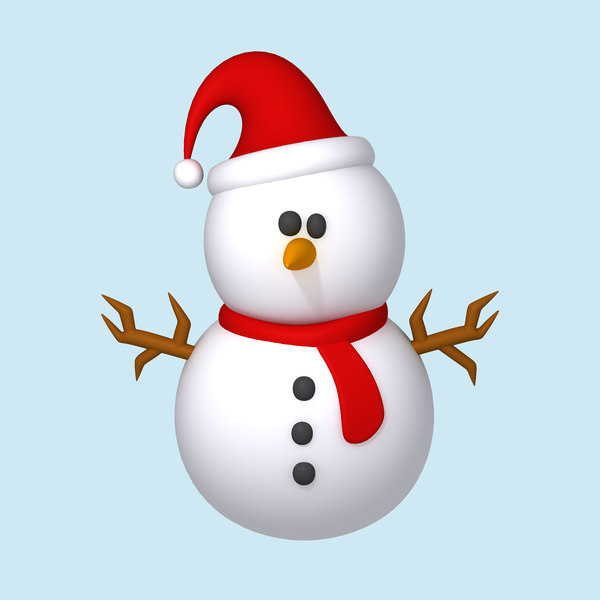 